Zorgplan Piter Jelles ISK2023-2024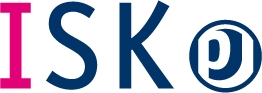 InleidingDe ISK PJ is gevestigd op twee locaties, de Hempenserweg en de Melkemastate, beide in Leeuwarden.Het voorliggende zorgplan geeft inzicht in de leerlingbegeleiding en de leerlingenzorg op beide locaties van Piter Jelles ISK. Dit document kan ook gebruikt worden als naslagwerk met betrekking tot taken, uitvoerders en afspraken op het gebied van leerlingenbegeleiding en leerlingenzorg.Onderwijsvisie ISKDe ISK biedt onderwijs aan leerlingen van 12 – 18 jaar die de Nederlandse taal niet of nauwelijks beheersen. In onze visie gaat onderwijs aan die groep verder dan uitsluitend taalonderwijs. Het is van cruciaal belang dat er vanuit een veilige thuishaven in een positief pedagogisch klimaat gewerkt wordt. Om aan de individuele verschillen tegemoet te komen, bieden we leerlingen individuele leertrajecten.Het onderwijskundige doel van de Internationale Schakelklas is om leerlingen voor te bereiden op regulier vervolgonderwijs binnen het VO, MBO of inburgering/ participatie.  Naast het leren van de Nederlandse taal is ook het wegwijs worden in de Nederlandse cultuur en samenleving een belangrijk uitgangspunt in bijna alle lessen. Er wordt meer zelfstandigheid verwacht van leerlingen. Door middel van verschillende werkvormen en leersituaties heeft zelfstandig leren binnen de ISK- afdelingen een belangrijke plek.De ISK is voor veel leerlingen de eerste plaats waar zij kennismaken met de West-Europese cultuur. Integratie is van belang voor onze leerlingen. Uitgangspunt voor de wijze waarop we met elkaar om wensen te gaan is verdraagzaamheid en respect voor elkaar.
De ISK staat als onderdeel van een openbare scholengemeenschap open voor iedereen, ongeacht levensbeschouwing, maatschappijvisie, afkomst of andere individuele verschillen.1.1 Visie op zorgOp de ISK speelt de mentor een centrale rol in de begeleiding van individuele leerlingen en van de leerlingengroep. De mentor is de centrale persoon in de eerstelijnsbegeleiding.De begeleiding die geboden wordt door de mentor richt zich naast het leren ook op het welbevinden. De mentor is ook op de hoogte van de achtergrond van de leerling op al deze gebieden. Ook is de mentor voor ouders/verzorgers /voogd het eerste aanspreekpunt. Het doel is te allen tijde om de ontwikkeling van de leerlingen zowel cognitief als sociaal-emotioneel zo goed mogelijk te laten verlopen. Geen leerling is gelijk aan een ander, iedere leerling is op zijn eigen manier uniek. Ook hier is oog voor op de ISK. Leerlingen met hulpvragen hebben daarom een eigen uniek traject nodig, dat ze kunnen bewandelen. Omdat maatwerk erg belangrijk is voor onze leerlingen, wordt er op de ISK gewerkt met een OPP. Het OPP is een individueel ondersteuningsperspectief plan en is tevens de basis voor het (leer)traject van de leerling. Via de mentor kunnen leerlingen met een (grotere) zorgbehoefte aangemeld worden bij de zorgfunctionaris. De zorgfunctionaris behoort tot de tweedelijns zorg. De zorgfunctionaris is degene die binnen de school adviseert, coördineert en evalueert op het gebied van zorg. Vormgeving van de zorgDe zorgstructuur is in te delen in drie categorieën, namelijk’1e lijn zorg, 2e lijn zorg en de 3e lijn zorg. De mentor heeft zoals eerder aangegeven de centrale rol en behoort tot de 1e lijn zorg. De zorg coördinator behoort tot de 2e lijn zorg en heeft de centrale rol in het adviseren van docenten en mentoren en helpt hiernaast bij het vinden van de juiste begeleiding en het organiseren van zorg/hulpverleningstrajecten .1e lijnDe mentorDe mentor is het eerste aanspreekpunt voor zowel leerlingen als ouders. Ook heeft de mentor het overzicht van alle leerresultaten van de leerlingen in de mentorgroep. De mentor speelt een belangrijke rol in de leerlingbespreking en rapportvergadering. De mentor is de voorzitter bij groepsleerlingbespreking van zijn klas. Hiernaast heeft de mentor ook een signalerende rol. De mentor zorgt indien nodig, dat leerlingen met een ondersteuningsbehoefte de juiste (extra) ondersteuning krijgen. De mentor kan zijn zorgen met de zorgfunctionaris bespreken en om advies vragen. Hiernaast kan de mentor zijn leerling(en) ook aanmelden in het zorg advies team (ZAT).Docenten & ondersteunen onderwijspersoneel (OOP)Samen met de mentor hebben ook andere docenten én onderwijsondersteunend personeel (OOP) een signalerende functie . Zowel docenten als OOP delen eventuele zorgen met de mentor van de leerling.2e lijnZorgfunctionarisDe zorgfunctionaris is verantwoordelijk voor de organisatie en inrichting van zorgactiviteiten voor de ISK. Leerlingen worden via de mentor naar de zorgfunctionaris doorverwezen. Zij bepaalt in overleg met de mentor, en zo nodig in overleg met externe personen in het ZAT-overleg, wat adequate begeleiding is. De zorgfunctionaris zet de zorgtrajecten uit op vraag van de mentor. Ook organiseert de zorgfunctionaris bijeenkomsten van het ZAT en zit deze voor. De zorgfunctionaris ondersteund tevens ook de mentor bij handelingsverlegenheid. Intern contact/vertrouwenspersoon binnen de schoolEen persoon in de school vervult de rol van intern contactpersoon. De contactpersoon zorgt voor de eerste opvang van de melder van machtsmisbruik binnen het onderwijs. Bij machtsmisbruik valt te denken aan  pesten, agressie/geweld, racisme/discriminatie en (seksuele) intimidatie. De contactpersoon kan de melder begeleiden bij het indienen  van een melding bij de centrale vertrouwenspersoon bij de GGD. Ieder schooljaar worden leerlingen door de contactpersoon geïnformeerd over de activiteiten die zij verricht. Ook medewerkers worden hierover geïnformeerd.Vertrouwenspersoon buiten de schoolHet schoolbestuur (breed) stelt een vertrouwenspersoon van buiten de school aan. De vertrouwenspersoon is voor de uitvoering van haar taken uitsluitend verantwoording schuldig aan het bevoegd gezag van Algemeen Maatschappelijk Werk en GGD.De vertrouwenspersoon zorgt voor bemiddeling en of verwijst door naar hulpverlening.Tevens kan de vertrouwenspersoon  ondersteuning bieden bij het indienen van een klacht bij de klachtencommissie.TrajectbegeleiderDe trajectbegeleider begeleidt de leerlingen op het gebied van keuzes in de schoolloopbaan. Activiteiten op het gebied van loopbaanoriëntatie en -begeleiding worden hier voorbereid en uitgevoerd. De trajectbegeleider doet dit in overleg met docenten en mentoren. Het betreft hier verandering van schoolkeuze en keuze voor vervolgopleiding. De trajectbegeleider kan door leerlingen en ouders/verzorgers/voogd  geraadpleegd worden voor schoolloopbaanvragen. De trajectbegeleider heeft regelmatig contact met scholen voor Voortgezet Onderwijs en MBO scholen.3e lijn Alle externe contacten vallen onder de 3e lijnzorg. In de eerste instantie zijn dit ten alle tijden de leden van het zorg advies team. Indien nodig, kunnen andere externe instanties worden uitgenodigd voor deelname aan het ZAT. Te denken valt aan o.a.  Ambulante begeleiding, Regie centrum bescherming en veiligheid, verslavingszorg noord Nederland en Wijk-gebiedsteams.Het ZATHet ZAT (zorg advies team) is een belangrijk onderdeel in de leerlingenzorgen. Het kan zijn dat de problematiek rondom een leerling te complex is of dat er sprake is van specifieke leer-of gedragsproblemen maar bijvoorbeeld ook dat er sprake is van een opeenstapeling van problematiek bijvoorbeeld op zowel cognitief als sociaal-emotioneel vlak. In het ZAT worden deze signalen/zorgen besproken en wordt er gezocht naar passende begeleiding (intern of extern), diagnostiek en/of behandeling. Zowel ouders als de leerling zelf geven toestemming voor de inbreng in het ZAT. Het ZAT vindt één keer in de zes weken plaats.  De volgende disciplines nemen structureel deel aan het overleg; De zorgfunctionaris, de orthopedagoog, de JGZ verpleegkundige en de leerplichtambtenaar. Indien nodig worden andere disciplines uitgenodigd voor deelname aan het ZAT. GGDDe aan de school verbonden sociaal jeugdverpleegkundige van de GGD wordt ingeschakeld bij voorkomende medische en psychische of psychiatrische problemen van leerlingen. Het betreft hier leerlingen die niet goed functioneren op grond van lichamelijke of psychische oorzaken. Denk bijvoorbeeld ook aan door ziekte langdurig afwezige leerlingen. De jeugdverpleegkundige wordt via het ZAT-overleg of direct via de zorgfunctionaris ingeschakeld.Tevens voert zij gesprekken met leerlingen, die zij via de leerlingenlijst oproept. De uitkomst van deze gesprekken, wordt met de betreffende mentoren of de zorgfunctionaris  besproken. Naast de spreekuren van de jeugdverpleegkundige van de GGD, gaan alle leerlingen van de ISK naar de GGD schoolarts. De schoolarts kan daarnaast aanvullend worden ingeschakeld door de zorgfunctionaris of jeugdverpleegkundige voor advies en/of doorverwijzing bij voorkomende problematiek op medisch en psychosociaal gebied.Samenwerkingsverband  Fryslân-NoardBij complexe hulpvragen kan de school een beroep doen op het samenwerkingsverband voor o.a. ondersteuning maar bijvoorbeeld ook consultatie en onderzoek door een gedragsdeskundige en/of psycholoog. De gedragswetenschapper is tevens ook een vast lid van het Zorg Advies Team. LeerplichtambtenaarDe leerplichtambtenaar wordt door de zorgfunctionaris op de  hoogte gebracht wanneer er sprake is van ongeoorloofd verzuim of zorgwekkende afwezigheid van leerlingen. De school hanteert hierbij  het Meldprotocol schoolverzuim voor onderwijs en leerplicht. In overleg met de leerplichtambtenaar kan een verzuimspreekuur op school worden georganiseerd. Tijdens dit spreekuur gaat de leerplichtambtenaar een (preventief) gesprek aan met leerlingen waarbij sprake is van beginnend verzuim. De leerplichtambtenaar heeft ook zitting in het ZAT.  In overleg met de school worden leerling en ouders/verzorgers op de hoogte gesteld door de leerplichtambtenaar van de regels in de leerplichtwet en van de consequenties van het ongeoorloofd verzuim (sancties). Als vervolg hierop worden zij zo nodig uitgenodigd voor een gesprek bij de leerplichtambtenaar.  In ernstiger gevallen wordt een HALT afdoening ingezet en in uiterste gevallen van verzuim wordt een proces verbaal opgemaakt. Jongerenwerk (Amaryllis)Het jongerenwerk is een al beschikbare 3de lijns zorg binnen de school. Ze hebben een signalerende, preventieve en begeleidende rol binnen de school. Het jongerenwerk werkt vraaggericht, zowel op individueel als groepsgericht niveau. Het jongerenwerk biedt daarnaast ondersteuning bij activiteiten, behandeling van thema’s en workshops. Voorbeelden van de onderwerpen hiervan zijn  social media, sociale vaardigheden, gezondheid, cultuurverschillen en conflicthantering. Het jongerenwerk is tweemaal per week aanwezig in de grote pauze op de locatie Hempenserweg en op de locatie Melkemastate op aanvraag. Redenen voor begeleidingIn het belang van een goede voortgang van de schoolloopbaan kunnen leerlingen die dit nodig hebben vanwege problemen begeleiding krijgen. Deze begeleiding kan zich richten op leerproblemen en/of sociaal-emotionele problemen. We onderscheiden:Leerproblemeneerstelijns - en tweedelijnsbegeleiding: vakdocent en mentor.derdelijns begeleiding: SWVb.  Sociaal-emotionele problemeneerstelijns- en tweedelijnsbegeleiding: mentor tweedelijnsbegeleiding: zorgfunctionaris derdelijns begeleiding: SWV en andere externe instanties zoals maatschappelijk werk en de schoolarts/ jeugdverpleegkundigec.   Psychische/ psychiatrische problemeneerstelijnsbegeleiding: mentortweedelijnsbegeleiding: de zorgfunctionaris.derdelijns begeleiding: externe instanties zoals de GGZ,  Fier Fryslân, wijkteam etc.3.1 Aanmeldingsprocedure voor tweede- en derde lijn begeleidingDe mentor is het eerste aanspreekpunt voor iedere leerling en de    ouders/verzorgers/voogd.Heeft een leerling extra begeleiding nodig, dan overlegt de mentor met de zorgfunctionaris over de te volgen  stappen. Vervolgstappen en aanmeldingen bij leerproblemenDe intake commissie verzorgt de intake van een nieuwe leerling. Bijzonderheden die bij de intake naar voren komen worden doorgegeven aan de zorgfunctionarissen.De groepen zijn ingedeeld op niveau van de Nederlandse taal. De mentor of de vakdocent signaleert leerproblemen. Zij ondersteunen de leerling bij deze problemen en kunnen daarbij de hulp inschakelen van de onderwijsassistentes. De mentor bespreekt de leerproblemen met de ouders/voogd/verzorgers. Bij complexe problemen schakelt de mentor de zorgfunctionaris in. De mentor en de zorgfunctionaris vragen samen advies aan het Samenwerkingsverband. De mentor is voor zowel de leerling als voor de  ouders/verzorgers/voogd  het eerste aanspreekpunt. De mentor is verantwoordelijk voor de dossiervorming in Som.  bij sociaal-emotionele en psychiatrische problemenProblemen kunnen op verschillende plaatsen gesignaleerd worden. In alle gevallen is de mentor het eerste aanspreekpunt. De mentor bespreekt met ouders/verzorgers/voogd en leerling welke mogelijkheden er zijn voor begeleiding. Bij complexe gevallen opent de mentor de weg naar de zorgfunctionaris.  Dit kan d.m.v. een digitaal aanmeldingsformulier waarop staat vermeld welke leerling het betreft, wat de problematiek en de hulpvraag is. De mentor en de zorgfunctionaris bespreken welke begeleiding nodig zal zijn. De leerling wordt zo nodig, met toestemming van de ouders/verzorgers/voogd, ter bespreking op de agenda van het ZAT-overleg geplaatst.  Hier wordt het begeleidingstraject uitgestippeld en de voortgang ervan wordt in de volgende vergaderingen van het ZAT besproken.  Tijdens de leerlingbespreking kan worden bepaald welke leerlingen op de bespreeklijst komen voor de volgende vergadering van het ZAT.  Ook kan de zorgfunctionaris in overleg met de mentor een leerling op de ZAT-agenda plaatsen. De mentor koppelt het ZAT-advies terug naar de ouders/verzorgers/voogd.Gaat het om problematiek die acute afhandeling vereist, dan wordt in overleg tussen de zorgfunctionaris en de mentor bepaald welke begeleiding noodzakelijk is en wordt eventueel noodzakelijke externe hulpverlening ingeschakeld.De zorgfunctionaris organiseert zo nodig ook een (intake)gesprek met de ouders/verzorgers/voogd.3.3 Duur van de begeleidingBij leerproblemenDe duur van de begeleiding van leerproblemen verschilt per leerling. Tijdens de leerlingbespreking wordt  door de docenten geadviseerd over het vervolg van de begeleiding. De mentor treedt hierover in contact met leerling en ouders/verzorgers/voogd.Voor de leerlingen die extra ondersteuning/ zorg nodig hebben wordt een Ontwikkelingsperspectief plan ( OPP) opgesteld door de zorgfunctionaris in samenwerking met de klassen mentor. In het handelingsdeel van het OPP worden de werkdoelen en afspraken omtrent de leerling vastgelegd. Het gehele OPP wordt afgestemd met de leerling, ouders/ verzorgers, en vervolgens ondertekend door alle partijen. Het handelingsdeel van het OPP wordt tijdens de leerlingenbespreking of op andere gestelde evaluatie momenten met het docententeam besproken en bijgesteld. De zorgfunctionaris zorgt voor registratie van de evaluatie en het bijstellen van de doelen in het OPP en de mentor zorgt voor een passende terugkoppeling richting ouders/verzorgers/voogd. bij sociaal-emotionele en psychiatrische problemenLeerlingen bij wie psychische problemen zijn vastgesteld, kunnen extra ondersteuning aanvragen. Is er sprake van een problematiek die bij inschrijving bekend is, dan is het van belang dat de school hierover goed geïnformeerd wordt door ouders/voogd/verzorgers, leerling en eventuele externe instanties.CommunicatieCruciaal in de uitvoering van goede begeleiding en zorg is een goede communicatie. In deze paragraaf brengen we de algemeen geldende communicatielijnen bij de verschillende vormen van begeleiding in beeld.4.1 Voorafgaand aan de  begeleiding De mentor fungeert als eerste aanspreekpunt van leerling en ouders/verzorgers/voogd, heeft met hen contact en brengt hen op de hoogte van een eventuele aanmelding van de leerling bij de zorgfunctionaris. De mentor onderhoudt het contact met ouders/verzorgers/voogd. Wordt de leerling  besproken in het ZAT, dan vindt op basis van de uitkomst van dit gesprek een overleg tussen de mentor en ouders/verzorgers/voogd plaats waarbij zij geïnformeerd worden over het advies van de commissie m.b.t. begeleiding en zorg. In overleg met hen worden definitieve afspraken gemaakt waarover het gehele docententeam wordt geïnformeerd.4.2 Bij de derdelijns begeleidingWordt er een externe hulpverlener ingeschakeld dan vindt hierover vooraf overleg met leerling en ouders/verzorgers/voogd plaats. Regelmatig informeert de  hulpverlener de ouders/verzorgers/voogd en zorgfunctionaris over de voortgang van de begeleiding.  De zorgfunctionaris koppelt het terug naar de mentor en evt. andere betrokkenen  binnen school. Dit gebeurt in ieder geval tijdens de leerlingbespreking  en waar nodig eerder. Zijn er tussentijds ontwikkelingen m.b.t. de leerling in de klas te melden, dan meldt de mentor dit aan de zorgfunctionaris. De zorgfunctionaris draagt zorg voor informatieoverdracht naar de betrokken hulpverlener. De mentor zorgt voor terugkoppeling naar het docententeam.Een gelijkluidende werkwijze als hierboven geschetst, wordt ook toegepast bij de andere vormen van derdelijns begeleiding waarbij externe begeleiding wordt ingezet, zoals bv. de schoolarts.4.3 Schriftelijke communicatieDe schriftelijke dossiervorming is gestandaardiseerd.Er wordt een aanmeldingsformulier gebruikt voor de registratie van ZAT aanmeldingen die bij de zorgfunctionaris binnenkomen. Als er sprake is van schriftelijke communicatie met ouders/verzorgers/voogd  vindt die plaats via email of via een brief.BIJLAGE 1	NAMENLIJST VAN BEGELEIDING EN ZORG Samenstelling interne zorgteam:Externe instanties:Zorgfunctionarissen: Ireen Paulusma: ipaulusma@pj.nl  (ma, di, wo, do ochtend)    Joyce Douma-Warris: jdoumawarris@pj.nl (ma, di, wo ochtend, vr ochtend)Lolkje Algra: lalgra@pj.nl (MKS vrijdag)Martine Beekhuizen: mbeekhuizen@pj.nl (ma, di, do, vr)Intern Contactpersoon MachtsmisbruikFokje Kooistra : fkooistra@pj.nl Pest coördinator: Ireen Paulusma: ipaulusma@pj.nl  Joyce Douma-Warris: jdoumawarris@pj.nlLolkje Algra: lalgra@pj.nlMartine Beekhuizen: mbeekhuizen@pj.nl Directeur:Titia Keuning: tkeuning@pj.nl Trajectbegeleider :Paula Durjava-Westra, locatie Hempenserweg pdurjavawestra@pj.nl Nanda Zeilstra, locatie Melkemastate nzeilstra@pj.nlContactpersonen SWV:Psycholoog SWV:Jeltsje van Deynen-Kamsma  jdeynen@swvfryslan-noard.nl Consulent Passend Onderwijs SWV:Michael Slot mslot@swvfrylan-noard.nlBeleidsadviseur leerlingenzorg Piter JellesMariëlle Vos  mariellevos@pj.nl M. Vos <mvos1@ovofn.nl>GGD Fryslân:SchoolartsHetty Frōdl Harlingertrekweg 588913 HR LeeuwardenT: 088-2299444 E: h.frodl@fryslan-noard.nlJGZ Verpleegkundige GGDMargreet Tijmersma Harlingertrekweg 588913 HR LeeuwardenT: 088-2299444 E: m.tijmersma@fryslan-noard.nlJGZ verpleegkundige GGD NoodopvangRommie van GinnekenE: r.ginneken-wierda@ggdfryslan.nl T: 088-2299860M: 06-52520523VNN  Verslavingszorg Noord NederlandContactpersoon mevr. N. SopersT: 088-2343434Extern vertrouwenspersoonAdriaentsje TademaGGD Fryslan Jeugdgezondheidszorg T: 088 22 99 887T: 06 22 97 09 65E: a.tadema@ggdfryslan.nlPer brief:GGD Fryslânt.a.v. Vertrouwenspersoon, mevr. A. Tademapostbus 6128901 BK LeeuwardenTeam statushouders Amaryllis & jongerenwerkAmaryllis Leeuwarden
Zuidvliet 620
8921 EZ Leeuwarden
JongerenwerkKoen DumasE: k.dumas@amaryllisleeuwarden.nl T: 06 20548902 Bouchra NouâmaneE: b.nouamane@amaryllisleeuwarden.nl T: 06 51 37 80 99Maria BeckerE: m.becker@amaryllisleeuwarden.nlT:06-82004691LeerplichtambtenaarAlie van KeulenE: alie.vankeulen@leeuwarden.nl
T: 058-2338313  M: 06- 43365402Contactpersoon  COA NoodopvangManon van der MeerE: ManonvanderMeer@coa.nlT: 06-21194780Svieta NahimanaE: SvietaNahimana@coa.nl T: 06-21182587Voor vragen over niet ziekgemelde leerlingen:Receptie COAFMNLeeuwardenWonen@coa.nlT: 06-21246563 & 0621270296Contactpersonen scholing Sint AnnaparochieHans PostumaE: HansPostuma@coa.nl T: 06-21614314 Sumo LacléE: SumoLacle@coa.nlT: 06-29661803POA Teamsintannaparochiepoa@coa.nl06-29677195Nidos: Nidos Groningen, tel. 088-5011385Nidos POA St. AnnaparochieMark Reitsma, E: m.reitsma@nidos.nlMarjoke Rozema, E: m.rozema@nidos.nlJessica Schot, E: j.schot@nidos.nlTheresa Alves, E; t.alves@nidos.nl